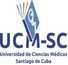 CONVOCATORIA AL IV CONCURSO UNIVERSITARIO DE LA CANCIÓN EN INGLÉSComo parte de la Maya Curricular del Plan de Estudio de la Carrera de Medicina se encuentra la estrategia idiomática (Inglés) que tributa a la formación de un profesional competente. En tal sentido una de las actividades para fortalecer esta estrategia es el Concurso Universitario de la Canción en Inglés. La Facultad de Medicina 2 de Santiago de Cuba, a través de los departamentos de Extensión Universitaria e Inglés , convoca a participar en su IV edición a celebrarse en nuestra Institución el día 23 de abril de 2024 día de la Lengua Inglesa en las Naciones Unidas.Durante la presente edición además de la manifestación se concursará en:Música (abierta para todas las universidades)Locución en idioma Inglés (exclusiva para los miembros de la Facultad de Medicina 2)Declamación en inglés (abierta para todas las universidades)REQUISITOSPodrán participar todos los aficionados de las Universidades de la Provincia y sus facultades excepto los de la Facultad de Lengua Inglesa.  Los interesados deben realizar la inscripción en el tiempo establecido por la Comisión Organizadora del Concurso a través de las vías seleccionadas para ello, y que se relacionan a continuación:Correo: concursocancion.ingles2024@gmail.comWhatsApp: 54725688Presencial: Departamento de Extensión Universitaria Facultad de Medicina 2 Para la inscripción los interesados deberán entregar o enviar por las vías antes mencionadas la planilla de inscripción la cual incluye sus datos personales, título y autor del tema a defender, así como el texto íntegro de la canción o poema.La planilla podrá ser descargada a través del siguiente enlace:Presentarse en el lugar seleccionado para el Concurso en la fecha y hora señalada para el mismo.El plazo de admisión vence el 10 de abril de 2024RESTRICCIONESEl incumplimiento de alguno de los requisitos o condiciones de la presente Convocatoria, así como de cualquier irregularidad que la persona aspirante cometa durante su participación en este proceso, traerá como consecuencia la cancelación de su inscripción.La Facultad de Medicina 2 se reserva el derecho de verificar, sin excepción alguna y en cualquier momento, la identidad de los aspirantes presentados y de aquellos que al ser seleccionados realicen su inscripción, así como la validez de los documentos entregados.Será cancelado el registro de toda persona aspirante que proporcione datos e información falsa o exhiba documentos falsos o fraudulentos.EVALUACIÓNEstará a cargo de 2 jurados:El primero integrado por especialistas de Lengua Inglesa los cuales serán los responsables de calificar la parte idiomática de la presentación.El segundo integrado por especialistas del Centro Provincial de la Música Miguel Matamoros el cual estará encargado de evaluar los aspectos técnicos – musicales del concursante.Cada jurado evaluará de forma independiente y sus evaluaciones se sumarán resultando en el puntaje final del concursante.El fallo del jurado será inapelablePREMIACIÓNLa premiación se realizará el propio día 23 de abril de 2024En los casos de las manifestaciones de música y declamación se otorgará un GRAN PREMIO, y se premiarán a los ocupantes del primero, segundo y tercer lugar y tantas menciones como determine el jurado del evento.En el caso de Locución se premiará a la VOZ DE ORO y tantas menciones como se determine.A los premiados se les otorgará trofeo y diploma firmado y acuñado por el Decano de la Institución.Como parte del premio los ganadores serán invitados a una entrevista en el programa TRIDIMENSIONAL la Radio Provincial 